«История родного края в цифрах»ПЛАН-КОНСПЕКТ УРОКА  1.ФИО (полностью): Ануфриева Евгения Владимировна   2.Должность: учитель математики3.Предмет: Математика   4.Класс: 5  5.Тема  и  номер  урока  в теме: Сравнение десятичных дробей, 2 урок (45 минут).Название урока : «История родного края в цифрах» .Базовый учебник :Виленкин Н.Я. Математика. 5 класс: Учеб.для учащихся ОО/ Н.Я Виленкин,В.И.Жохов,А.С.Чесноков,С.И.Шварцбург.-33-е изд.,стер.-М.: Мнемозина,2014.-280 с.:ил.Математика. 5 класс :учеб. для общеобразовательных учреждений/ Н.Я. Виленкин и др. – 23-е изд., испр.–М.: Мнемозина, 2011. – 280 с. : ил. 6.  Цель    урока:  организовать  деятельность  учащихся  по  закреплению  знаний  и  способов деятельности по теме: «Сравнение десятичных дробей». Закрепить знания и навыки по сложению и вычитанию десятичных дробей.7. Задачи: -образовательные (формирование познавательных УУД):    обеспечить  условия  для  закрепления  учащимися   алгоритма  сравнения  десятичных дробей и формирования навыков применения  алгоритма при решении практических задач; - воспитательные (формирование коммуникативных и личностных УУД):    воспитывать  умение  слушать  и  вступать  в  диалог,    культуру  коллективной  работы; потребность  добиваться  успехов  в  приобретении  и  реализации  знаний,  воспитывать ответственность и аккуратность. Провести урок в духе воспитания патриотизма и толерантности. - развивающие (формирование регулятивных УУД) содействовать развитию у школьников умений выделять главное в познавательном объекте (определении алгоритма); контролировать  и оценивать  результаты деятельности.8.планируемые результаты:личностные:вести диалог на основе равноправных отношений и взаимного уважения, проявлять самостоятельность при выполнении заданий; аргументировать свою позицию. Проникнуться духовно-патриотическим аспектом изложенного материала. Осмыслить идею толерантности, проникнуться духом патриотизма на уроке математики;метапредметные:действовать в соответствии с алгоритмом, видеть учебную задачу в контексте проблемной ситуации; анализировать информацию, строить логические рассуждения; участвовать в коллективном обсуждении проблем;предметные:сравнивать и упорядочивать десятичные дроби, понимать связь отношений «больше» и «меньше» с расположением точек на координатной прямой ; сравнивать именованные величины.содействовать развитию у школьников умений выделять главное в познавательном объекте (определении алгоритма); контролировать  и оценивать  результаты деятельности.  9. Тип урока: комбинированный урок.   10. Формы работы учащихся: фронтальная работа, работа в парах, работа в группах, игровая деятельность, самостоятельная работа.  11. Необходимое техническое оборудование: доска, мел, карточки с заданием, листы самооценки, дерево успеха, таблицы, песочные часы.экран. 12. Структура и ход  урока:-Игровая деятельность и выведение темы урока.-Организационный момент.-Проверка Д/з.-Повторение пройденного материала. Актуализация знаний.-Математический диктант и приём самопроверки.-Решение заданий с карточек (2 команды). Затронуть в заданиях тему патриотизма.-Запись домашнего задания в дневниках.-Подведение итогов. Рефлексия.Ход урока:1.Игровая деятельность с целью выведения темы урока и воспитание толерантности у учащихся. Распределить роли между учащимися для воспроизведения сказки «О том, как цифры запятую не любили».Действующие лица:Королева математика: учительЖители королевства (цифры и знаки): учащиесяЗапятая: Давыдов Алексей.Детям раздаются листы с цифрами и знаками перед уроком. Каждый ребёнок прикрепляет свою цифру к одежде.Сценарий математической сказки (см. в Приложении 1).Время проведения мини-спектакля 5-7 минут.Затронуть тему толерантности. Выслушать мнение учащихся по этому вопросу.2. Организационный момент.Проверить наличие учебного материала и необходимых инструментов. Объяснить детям план действия и форму работы на уроке. 2 минуты.3. Проверить наличие домашнего задания. Разобрать сложные моменты, если таковые имеются. 3 минуты.4. Повторение пройденного материала. Используем контрольные вопросы из учебника по пройденному материалу.Переходим к основной работе на уроке.Итак, ребята, мы сегодня начали необычно свой урок и побывали в роли сказочных персонажей. Ответьте мне на вопрос-что делала единица, когда говорила о себе и других цифрах? (сравнивала их с собой). Как вы думаете-о чём мы с вами сегодня будем говорить? Как мы назовём тему нашего занятия? (сравнение) А какие числа у нас получаются, когда мы используем запятую? (десятичные). А если объединить эти два понятия? (сравнение десятичных дробей). Вот мы с вами и определили тему урока: «Сравнение десятичных дробей».Как вы думаете-зачем нам нужны дроби и какова основная роль десятичных дробей? Ответы учащихся.Актуализация:Дроби – неотъемлемая часть нашей жизни. В истории стран много примеров того, как неточные инженерные расчеты приводили к разрушению мостов, зданий, церквей и других сооружений. Трехэтажная форма записи чисел, в которой знаменатель располагается над числителем, а между ними есть еще и разделительная черта, не всегда бывает удобна. Особенно это неудобство стало проявляться с массовым распространением персональных компьютеров. Десятичная форма представления дробей лишена этого недостатка - в ней указывать числитель не требуется, так как он по определению всегда равен десятке в отрицательной степени. Поэтому дробное число можно записать в одну строку, хотя длина его в большинстве случаев будет значительно больше, чем длина соответствующей обыкновенной дроби.Изобретение десятичных дробей существенно продвинуло науку в создании счетных машин. Кроме торговли, производства, картографии пользу испытала и наука. Ученые-физики теперь указывают размеры мельчайших частиц-атомов, из которых состоят все тела. Медики выражают размеры болезнетворных бактерий, по размерам определяют, какие бактерии заразили организм и с какой болезнью надо бороться…Другое преимущество записи чисел в формате десятичной дроби заключается в том, что их значительно проще сравнивать между собой. Так как знаменатель каждого разряда двух таких чисел одинаков, то достаточно сравнить только две цифры соответствующих разрядов, в то время как при сравнении обыкновенных дробей надо принимать во внимание и числитель, и знаменатель каждой из них. Это преимущество важно не только для людей, но и для компьютеров - сравнение чисел в десятичном формате достаточно легко запрограммировать.Открываем учебники и работаем с ним. Повторим пройденный материал по контрольным вопросам в конце 30-31 параграфов.А теперь закрываем учебники и запишем небольшой математический диктант на листочках, которые лежать перед вами. Слушаем мои вопросы и ответы записываем через запятую.Разминка для мозгов.3*6=42=45:9=Сколько миллиметров в сантиметре=На сколько нужно разделить 30, чтобы получить 2=10:10=У вас должен получится ряд чисел:18 16 5 10 15 1Предлагаю вам воспользоваться пронумерованным алфавитом и найти буквы, соответствующие полученным числам.Какое слово у вас получилось? (Родина)Что такое Родина? (выслушать ответ учащихся). 
5 минут.После выполнения задания, учащиеся делают запись в листе самооценки.5. Решение задач с карточек.А теперь разделимся на 2 команды и переместимся на центральные парты каждого ряда.1 команда-Стёпа, Ира, Динара, Валера, Максим.2 команда-Юля, Лёша, Саша, Дима.Выбираем капитана.На столах у вас лежат листы с заданиями и листы самооценки.Возьмите листы самооценки и подпишите на них свою фамилию. Отметьте свою работу в задании «Математический диктант». Отложите литы в сторону.Физкультминутка.Возьмите листы с заданием №1.Читайте внимательно задания и выполняйте их полностью!!!После выполнения задания оцените свою работу в листах самооценки.
Возьмите листы с заданием №2.Читайте внимательно задания и выполняйте их полностью!!!После выполнения задания оцените свою работу в листах самооценки.
Возьмите листы с заданием №3.Читайте внимательно задания и выполняйте их полностью!!!После выполнения задания выслушать учащихся по поводу получившихся в кроссвордах словах (подвиг и Шапарь), какая связь между этими словами и что они знают об этом? После выполнения задания оцените свою работу в листах самооценки.Пока учащиеся решают задание №3, учитель записывает на доске задание № 4.
Возьмите листы с заданием №4.Читайте внимательно задания и выполняйте их полностью!!!После выполнения задания оцените свою работу в листах самооценки.
Возьмите листы с заданием №5.Читайте внимательно задания и выполняйте их полностью!!!После выполнения задания оцените свою работу в листах самооценки.Выслушать мнение учащихся по поводу слова, получившегося в результате выполнения задания. (патриот) (Першина Ирина).Текст заданий (см. в Приложении 2).На выполнение каждого задания даётся 3-5 минут.(25 минут)
6. Открываем дневники и записывает домашнее задание.п.30-31 повторить, № 1199,1200 (2 минуты).7. Подведение итогов. Рефлексия.Проверьте ваши листы самооценки, всё ли там заполнено? Напишите краткие ответы на поставленные вопросы рядом с таблицей.Возьмите листы с деревом успеха и отметьте себя на нём.И так, ребята, какая тема урока была озвучена в самом начале? Соответствовала ли работа на уроке озвученной теме?Научились ли мы понимать десятичные дроби и работать с ними?Какие темы воспитательного характера были затронуты на уроке? (патриотизм и толерантность).Закончим хором словами Кота Леопольда: «Ребята, давайте жить дружно!»Оценки за урок будут озвучены после анализа ваших листов самооценки на следующем уроке.Всем спасибо за работу на уроке! Можете быть свободны!Приложение 1.Сценарий мини-спектакля «В Королевстве Математики»Входит учитель с учениками:Здравствуйте дорогие гости. Мы рады видеть вас в нашем Королевстве Математики.Я-Королева Математика, а это мои подданные жители королевства цифры. Они все такие красивые и весёлые. Они все очень любят играть, а игр в нашем королевстве великое множество, мы любим играть и в сложение, и в вычитание, и в умножение, и даже в прятки, когда играем в уравнение.Как-будто резко вспоминает что-то и убегает:Ой, я же совсем забыла ещё про одного жителя.Выходит вперёд Единичка:Я тут самая главная, самая первая и самая красивая. Вы все должны меня слушаться.Заходит Королева и приводит Нолик:Что же мы совсем про него забыли? Иди, играй с остальными.Королева уходит.Единичка: фи, и зачем он нам нужен, он же ничего не означает, он даже к натуральным числам не относится, просто пустое место. Хотя….ну-ка иди сюда(ставит его рядом),ооо, а так я ещё главнее стану, ещё больше.Нолик обижается и уходит в сторону.Заходит Королева:Смотрите кого я вам привела (ведёт за руку Запятую). Это наш гость-житель Королевства Русского Языка. Познакомьтесь-это Запятая.Королева уходит.Цифра 2: Фу, это что за закорючка такая?Цифра 3: Вроде на нас похожа, но какая-то не дописаннаяВсе цифры смеются над Запятой.Запятая плачет и уходит, а Нолик её успокаивает:Не расстраивайся. Я знаю, как проучить это зазнавшуюся Единичку.Подходит к Единичке:Вот ты такая всё важная, гордая, а я возьму и встану впереди тебяЕдиничка:Ну и что, всё равно ничего не изменилось.Подбегает запятая:Я знаю, я знаю…Встаёт между Ноликом и Единичкой.Единичка испуганно:К-к-как это, я совсем маленькая стала, я теперь даже не целое число.Плачет.Выходи Королева:Не плачь Единичка, вы все нужны, вы все важны. Смотри.Королева ставит из цифр десятичную дробь:Смотри какая ты теперь интересная, а рядом с тобой все твои друзья и каждому нашлось место.Королева:Вот так и прижилась у нас в гостья из другого Королевства. Как вы думаете дети, в чём воспитательный смысл нашей сказки? (надо жить дружно, все цифры нужны и важны, даже если они отличаются друг от друга и даже запятая, хоть и не из Математики, тоже очень нужна, без неё невозможно записать десятичную дробь)А слышали ли вы такое слово толерантность? (да)Что оно означает? (терпимое отношение к людям, которые на нас не похожи, уважение к ним и проявление доброты ко всем жителям земли) Бусова Юля.Совершенно верно. Вы все молодцы. А теперь занимайте свои места, начинаем урок.Для начала дежурный отметит отсутствующих.Покажите мне как вы готовы к уроку: учебник, тетрадь, ручка, карандаш, линейка. Молодцы.Как у нас в Королевстве обстоят дела с Домашним заданием? Были ли сложности с его выполнением? Молодцы.Ну а теперь «разминка для мозга».Открываем тетради, записываем сегодняшнее число-19 февраля и напишем небольшой математический диктант. Зашифрованное слово-Родина.Что такое Родина?-страна, в которой человек родился и гражданином которой является, а ещё это то, что дорого человеку. Родина-это что-то родное, даёт человеку ощущение дома и защищённости.Приложение 2.Будьте внимательны при выполнении заданий. Читайте текст задания полностью и выполняй всё последовательно. Удачи!Задания для 1 команды.Задание № 1«Хочу быть десятичной»а) Переведите обыкновенную дробь в десятичную:Один игрок записывает получившийся ряд чисел.б) Расположите полученные десятичные дроби в порядке убывания (от большей к меньшей).Один игрок записывает получившийся ряд чисел.Время на выполнение задания 3-5 минут.Карточку с задание положите на стол учителя. (игрок, который выходит последним берёт карточку с собой и сдаёт после выполнения задания на доске).Отметьте в листах самооценки результат своей работы над заданием.Задание № 2.Восстанови запятую.Поставьте запятую так, чтобы получилось верное равенство.32+18=5362+28=393+108=4,08Один игрок записывает получившиеся равенства.Время на выполнение задания 5 минут.Карточку с задание положите на стол учителя. (игрок, который выходит последним берёт карточку с собой и сдаёт после выполнения задания на доске).Отметьте в листах самооценки результат своей работы над заданием.Задание № 3.Решите кроссворд.Число, из которого вычитают другое при действии вычитания.«……..-царица всех наук».Знак препинания, используемый в математике.«Рабочее место» цифры в числе.Число состоящее из числителя и знаменателя. Все участники по очереди записывают на доске по одному разгаданному слову.Какое слово у вас получилось?Время выполнения задания 5-7 минут.Карточку с задание положите на стол учителя. (игрок, который выходит последним берёт карточку с собой и сдаёт после выполнения задания на доске).Отметьте в листах самооценки результат своей работы над заданием.Зодание № 4.Найдите ошыпку.=о,50,1<0,010,85>0,7<0,1Один игрок выходит к доске и исправляет ошибки.Время выполнения задания 5 минут.Карточку с задание положите на стол учителя. (игрок, который выходит последним берёт карточку с собой и сдаёт после выполнения задания на доске).Отметьте в листах самооценки результат своей работы над заданием.Задание № 5.Данное задание выполняется всем классом.В десятичных дробях спрятаны буквы. Найдите их и выпишите.Расположите буквы в порядке убывания разряда, в котором они стоят и напиши получившееся слово. Для удобства работы воспользуйся прилагаемой таблицей классов и разрядов.п37,0557т,03756,0и234а2,01672,р02790,12о5910,345т4Какое слово у вас получилось? Как вы понимаете значение данного слова?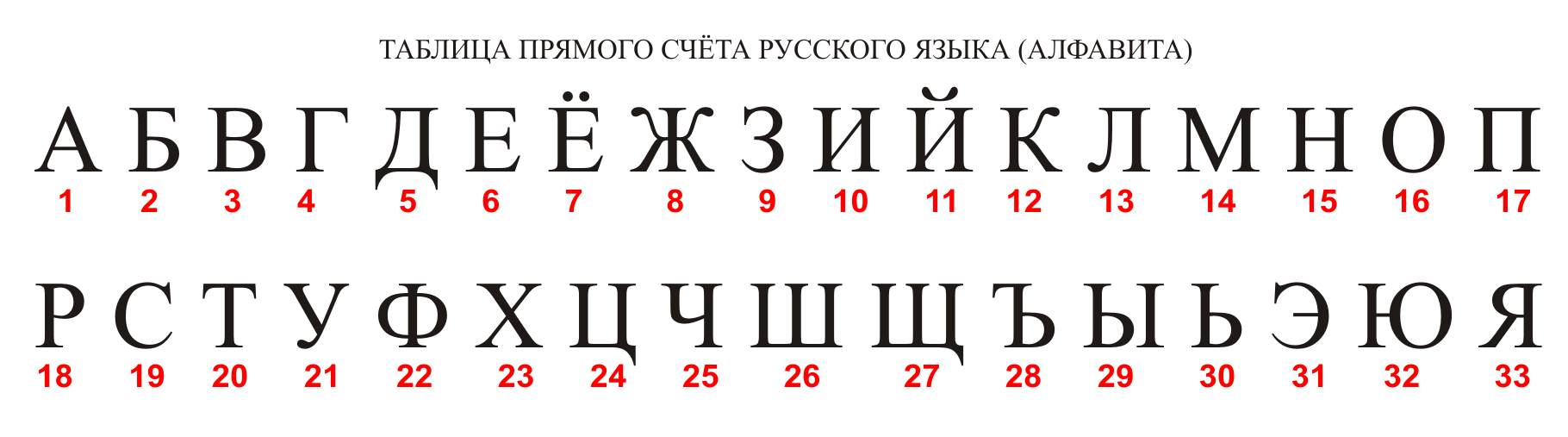 Отметьте в листах самооценки результат своей работы над заданием.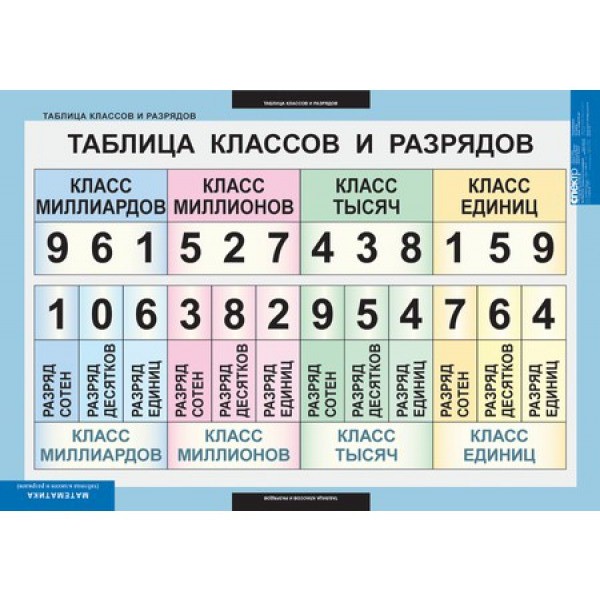 Приложение 2Будьте внимательны при выполнении заданий. Читайте текст задания полностью и выполняй всё последовательно. Удачи!Задания для 2 команды.Задание № 1«Хочу быть десятичной»а) Переведите обыкновенную дробь в десятичную:Один игрок записывает получившийся ряд чисел.б) Расположите полученные десятичные дроби в порядке убывания (от большей к меньшей).Один игрок записывает получившийся ряд чисел.Время на выполнение задания 3-5 минут.Карточку с задание положите на стол учителя. (игрок, который выходит последним берёт карточку с собой и сдаёт после выполнения задания на доске).Отметьте в листах самооценки результат своей работы над заданием.Задание № 2.Восстанови запятую.Поставьте запятую так, чтобы получилось верное равенство.42+17=2,1257-4=1,773+27=10Один игрок записывает получившиеся равенства.Время на выполнение задания 5 минут.Карточку с задание положите на стол учителя. (игрок, который выходит последним берёт карточку с собой и сдаёт после выполнения задания на доске).Отметьте в листах самооценки результат своей работы над заданием.Задание № 3.Решите кроссворд.Знак препинания, используемый в написании десятичной дроби.Цифра, которая не входит в ряд натуральных чисел.Число, записанное с помощью горизонтальной линии и состоящее из долей.Цифра, стоящая на втором месте в ряде натуральных чисел.Математическое действие, которое распределяет число на равные доли.От перестановки его сумма не поменяется.Все участники по очереди записывают на доске по одному разгаданному слову.Какое слово у вас получилось?Время выполнения задания 5-7 минут.Карточку с задание положите на стол учителя. (игрок, который выходит последним берёт карточку с собой и сдаёт после выполнения задания на доске).Отметьте в листах самооценки результат своей работы над заданием.Задание № 4.Нойдите ошипку.=о,750,2<0,020,93<0,95<0,01Один игрок выходит к доске и исправляет ошибки.Время выполнения задания 5 минут.Карточку с задание положите на стол учителя. (игрок, который выходит последним берёт карточку с собой и сдаёт после выполнения задания на доске).Отметьте в листах самооценки результат своей работы над заданием.Задание № 5.Данное задание выполняется всем классом.В десятичных дробях спрятаны буквы. Найдите их и выпишите.Расположите буквы в порядке убывания разряда, в котором они стоят и напиши получившееся слово. Для удобства работы воспользуйся прилагаемой таблицей классов и разрядов.п37,0557т,03756,0и234а2,01672,р02790,12о5910,345т4Какое слово у вас получилось? Как вы понимаете значение данного слова?Отметьте в листах самооценки результат своей работы над заданием.Лист самооценкиУчащегося 5 класса МБОУ «Покровская ООШ»________________________Оцените свою работу на уроке от 1 до 5 баллов_______________________Понравился ли тебе сегодняшний урок?Как ты думаешь, над чем тебе стоит поработать при выполнении домашнего задания?Отметьте себя на дереве успеха.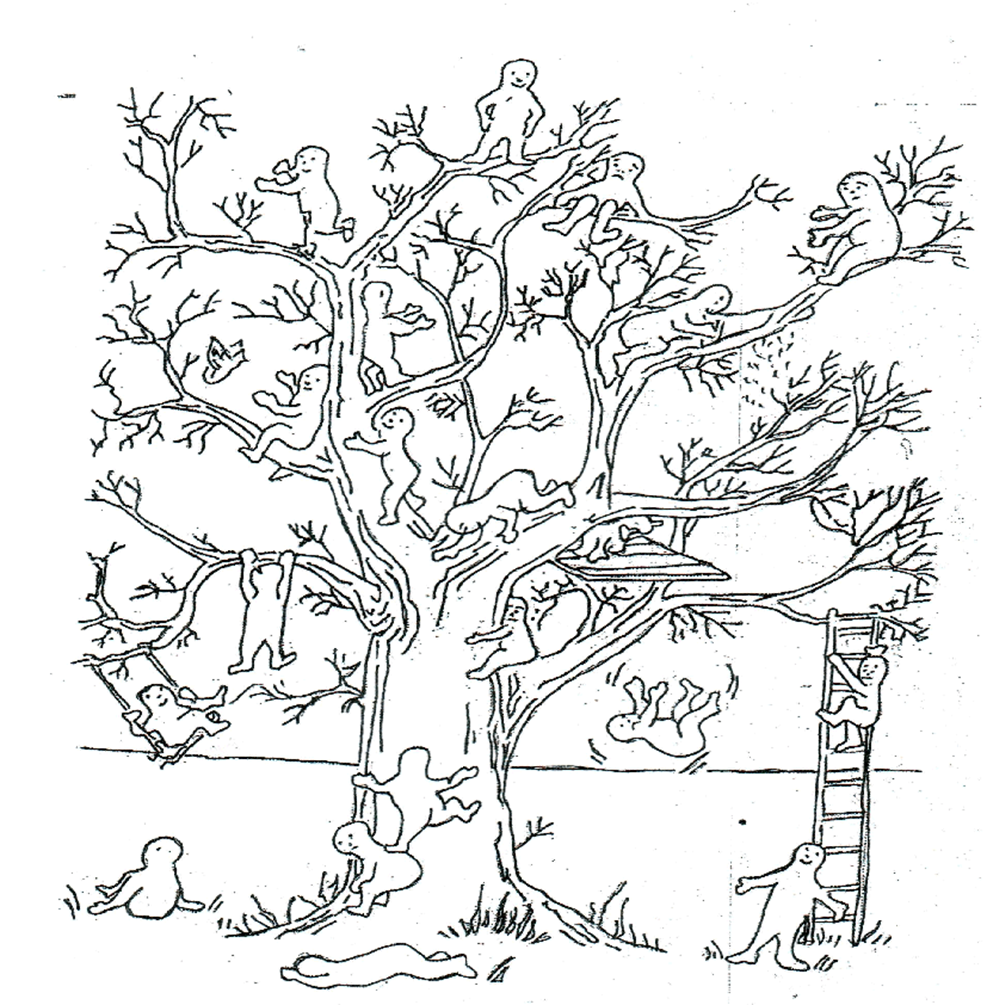 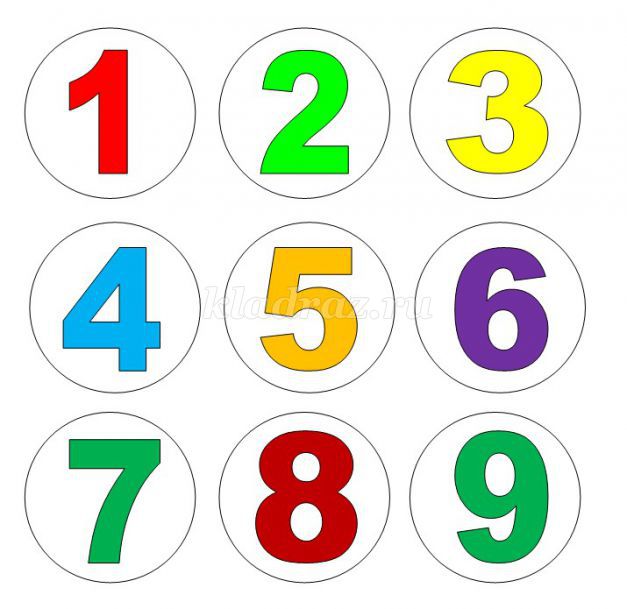 1.23.4.5.6.1.2.3.4.5.6.№ заданияСправилсяВызвало затруднение, справился частичноНе справилсяМатематический диктант1.2.3.4.56.